1. 产品介绍1.1产品概述该变送器带有液晶显示，实时显示温湿度，背部有两种出线方式。设备采用标准MODBUS-RTU 通信协议，RS485信号输出，通信距离最大可达2000米（实测）。探头内置，广泛适用于通讯机房、仓库楼宇以及自控等需要温湿度监测的场所。安全可靠，外观美观，安装方便。1.2功能特点* 大屏液晶显示，美观大方* 采用高精度温湿度测量单元，现场自校准，长期稳定性好漂移小* 采用专用的485电路，标准ModBus-RTU通信协议，通信地址及波特率可设置* 10~30V直流宽电压范围供电* 探头内置型安装简单方便* 按键可设置参数，操作方便1.3主要技术指标直流电源（默认） 10-30V DC最大功耗 0.036WA准精度 湿度 ±2%RH（5%~95%RH，25℃） 温度 ±0.4℃（25℃）B准精度（默认） 湿度 ±3%RH（5%RH~95%RH，25℃） 温度 ±0.5℃（25℃）变送器电路工作温湿度 -20℃~+60℃，0%RH~80%RH探头工作温度 -40~+80℃探头工作湿度 0~100%RH通信协议 Modbus-RTU通信协议输出信号 485信号温度显示分辨率 0.1℃湿度显示分辨率 0.1%RH温湿度刷新时间 1S长期稳定性 温度 ≤0.1℃/y 湿度 ≤1%RH/y响应时间 温度 ≤15s（1m/s风速） 湿度 ≤4s（1m/s风速）开孔尺寸 60mm参数设置 通过软件设置或者按键直接修改1.4系统框架图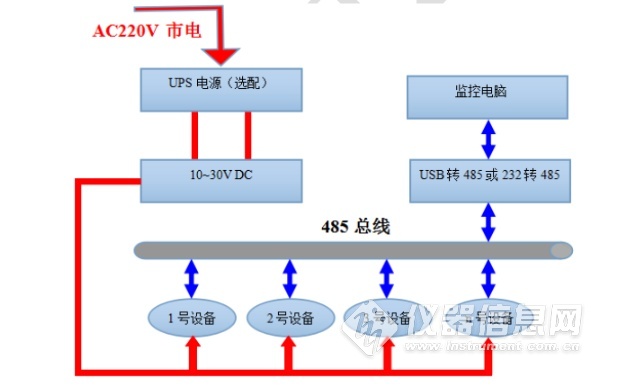 系统方案框图2. 产品选型RS- 公司代号WS- 温湿度变送、传感器 N01- RS485（Modbus协议） 5- LCD 壁挂液晶显示型3. 设备安装说明3.1 设备安装前检查设备清单：* 变送器设备1台* 合格证、保修卡、校准报告等* 自攻螺丝（2个）、膨胀塞（2个）* USB转485（选配）* 485终端电阻(多台设备赠送)3.2安装步骤Y%G_0}%}XGNNG$U]6U2(4M33.3接口说明宽电压电源输入10~30V均可。485信号线接线时注意A\B两条线不能接反，总线上多台设备间地址不能冲突。3.5面板显示说明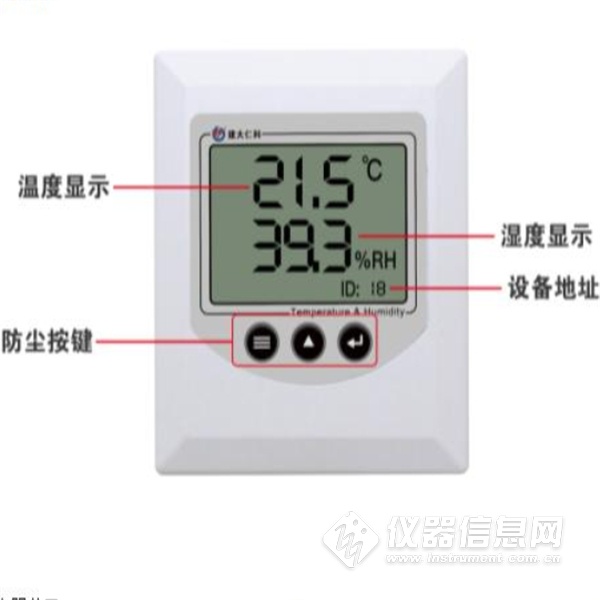 若设备地址小于100，设备地址显示位置处显示十进制地址；若设备地址待大于100，则设备地址显示位置处显示十六进制地址。4. 配置软件安装及使用4.1 软件选择如若需要修改设备的地址和波特率，需要使用该配置软件进行设置。打开资料包，选择“调试软件”---“485参数配置软件”，找到 打开即可。注意：在使用该配置软件时，必须要接入单台设备！4.2 参数设置①、选择正确的COM口（“我的电脑—属性—设备管理器—端口”里面查看COM端口），下图列举出几种不同的485转换器的驱动名称。②、单独只接一台设备并上电，点击软件的测试波特率，软件会测试出当前设备的波特率以及地址，默认波特率为4800bit/s,默认地址为0x01。③、根据使用需要修改地址以及波特率，同时可查询设备的当前功能状态。④、如果测试不成功，请重新检查设备接线及485驱动安装情况。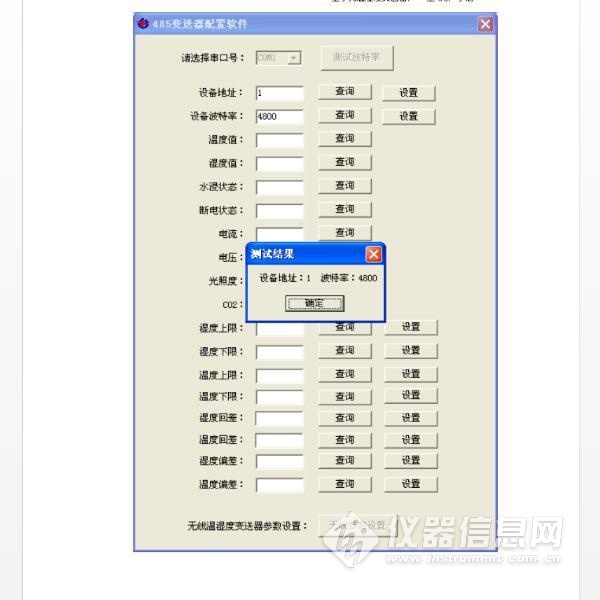 5. 通信协议5.1 通讯基本参数编 码 8位二进制数据位 8位奇偶校验位 无停止位 1位错误校验 CRC（冗余循环码）波特率 2400bit/s、4800bit/s、9600 bit/s可设，出厂默认为4800bit/s5.2 数据帧格式定义采用Modbus-RTU 通讯规约，格式如下：初始结构 ≥4 字节的时间地址码 = 1 字节功能码 = 1 字节数据区 = N 字节错误校验 = 16 位CRC 码结束结构 ≥4 字节的时间地址码：为变送器的地址，在通讯网络中是唯一的（出厂默认0x01）。功能码：主机所发指令功能指示，本变送器只用到功能码0x03（读取寄存器数据）。数据区：数据区是具体通讯数据，注意16bits数据高字节在前！CRC码：二字节的校验码。主机问询帧结构：地址码 功能码 寄存器起始地址 寄存器长度 校验码低位 校验码高位1字节 1字节 2字节 2字节 1字节 1字节从机应答帧结构：地址码 功能码 有效字节数 数据一区 第二数据区 第N数据区 校验码1字节 1字节 1字节 2字节 2字节 2字节 2字节5.3 寄存器地址寄存器地址 （16进制） 寄存器地址 （10进制） PLC或组态地址 （10进制） 内容 操作0000 H 0 40001 湿度 （比实际湿度扩大10倍） 只读0001 H 1 40002 温度 只读（比实际温度扩大10倍）5.4 通讯协议示例以及解释举例：读取设备地址0x01的温湿度值问询帧（16进制）：地址码 功能码 起始地址 数据长度 校验码低位 校验码高位0x01 0x03 0x00 0x00 0x00 0x02 0xC4 0x0B应答帧（16进制）： （例如读到温度为-10.1℃，湿度为65.8%RH）地址码 功能码 返回有效字节数 湿度值 温度值 校验码低位 校验码高位0x01 0x03 0x04 0x02 0x92 0xFF 0x9B 0x5A 0x3D温度计算：当温度低于 0 ℃ 时温度数据以补码的形式上传。温度：FF9B H(十六进制)= -101 => 温度 = -10.1℃湿度计算：湿度：292 H (十六进制)= 658 => 湿度 = 65.8%RH7. 常见问题及解决办法设备无法连接到PLC或电脑可能的原因：1)电脑有多个COM口，选择的口不正确。2)设备地址错误，或者存在地址重复的设备（出厂默认全部为1）。3)波特率，校验方式，数据位，停止位错误。4)主机轮询间隔和等待应答时间太短，需要都设置在200ms以上。5)485总线有断开，或者A、B线接反。6)设备数量过多或布线太长，应就近供电，加485增强器，同时增加120Ω终端电阻。7)USB转485驱动未安装或者损坏。8)设备损坏。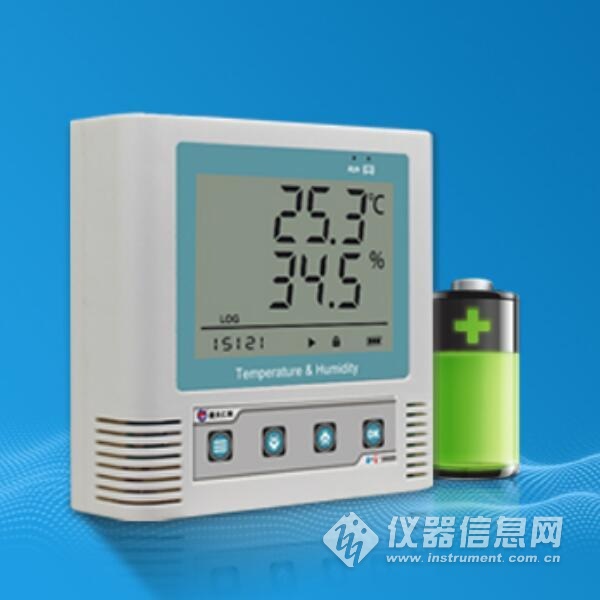 